NÁRODNÁ RADA SLOVENSKEJ REPUBLIKYIV. volebné obdobieČíslo: 1088/2009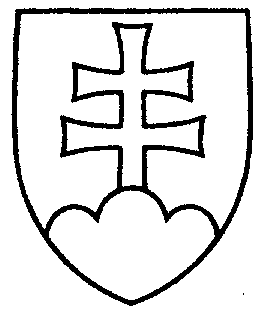 1500UZNESENIENÁRODNEJ RADY SLOVENSKEJ REPUBLIKYz 18. júna 2009k vládnemu návrhu zákona o Špecializovanom trestnom súde a o zmene a doplnení niektorých zákonov (tlač 1101)	Národná rada Slovenskej republiky	po prerokovaní uvedeného vládneho návrhu zákona v druhom a treťom čítaní	s c h v a ľ u j e	vládny návrh zákona o Špecializovanom trestnom súde a o zmene a doplnení niektorých zákonov, v znení schválených pozmeňujúcich a doplňujúcich návrhov.  Pavol  P a š k a   v. r. predsedaNárodnej rady Slovenskej republikyOverovatelia:Ján  P o d m a n i c k ý   v. r.Stanislav  K a h a n e c   v. r.